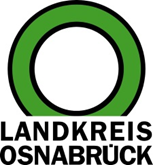 Landkreis Osnabrück	Sprechzeiten:	Der Landkreis im Internet:Am Schölerberg 1	Montag bis Freitag, 8.00 bis 13.00 Uhr.	http://www.lkos.de49082 Osnabrück	Donnerstag auch bis 17.30 Uhr.	Ansonsten nach VereinbarungImpfungen für Schüler: Landkreis Osnabrück beteiligt sich an Aktion des Landes.Osnabrück. Das Land Niedersachsen plant für den kommenden Sonntag, 18. Juli, eine Impfaktion für Schülerinnen und Schüler. An dieser beteiligt sich auch der Landkreis Osnabrück mit seinen Impfzentren in Wallenhorst und Georgsmarienhütte. Die Termine sind über die Hotline des Landes Niedersachsen buchbar (Durchwahl: 0800 9988665).In den Impfzentren stehen zusammen 800 Impfdosen Biontech zur Verfügung. Angesprochen sind alle Interessierten ab 12 Jahre. Bei Minderjährigen ist die Einwilligung der Eltern notwendig. Die Zweitimpfung erfolgt dann in demselben Impfzentrum.Landkreis Osnabrück  Postfach 25 09  49015 OsnabrückDie LandrätinDie LandrätinAn dieRedaktionReferat für Assistenzund Kommunikation-Pressestelle-Datum:	14.7.2021Zimmer-Nr.:	2063Auskunft erteilt:	Henning Müller-DetertDurchwahl:Referat für Assistenzund Kommunikation-Pressestelle-Datum:	14.7.2021Zimmer-Nr.:	2063Auskunft erteilt:	Henning Müller-DetertDurchwahl:Pressemitteilung
Tel.: (05 41) 501-Fax: (05 41) 501-e-mail:24634420mueller-detert@lkos.de